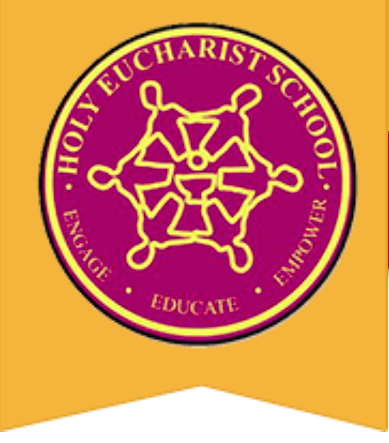 RELIGIONENGLISHMATHEMATICSINTEGRATED STUDIES - INQUIRYPHYSICAL EDUCATIONTHE ARTSLOTE - Language Other Than English SCIENCE, TECHNOLOGY, ENGINEERING AND MATHEMATICS (STEM)HOLY EUCHARIST SCHOOL - St ALBANS SOUTH Term Outline Sheet - 2019 GRADE: 4     TERM: 3Unit:   “On This Rock I Will Build My Church”Understandings: The pope is the leader of the Catholic Church and their role is to guide the Christian community. The pope’s role is to bring people to God and to make God known and loved to people. Jesus chose St. Peter as the first pope to establish and lead the church. Pope Francis was elected as the 266th pope in 2013. The pope chose St. Francis as an example of how he wanted to live and act in his life. Jesus calls us to serve and respond to the practices similar to the pope and St. Francis. Unit: Sacraments of Initiation - Baptism, Eucharist, Confirmation  Understandings: There are three Sacraments of Initiation - Baptism, Eucharist and ConfirmationInitiation, in Christianity, means to be welcomed and accepted into the Catholic communityWe receive Jesus in the Eucharist, as the bread and wine are changed into the Body and Blood of ChristThe Sacraments of Initiation have their own symbols that represent the beliefs and rituals of the sacrament e.g. water, oil, bread, wineChurch is the community of Jesus’ disciples united in and through the Word of God.Unit: Mary and her Disciples  Understandings: Mary the Mother of Jesus is an important figure in the Catholic Church Catholics pray to Mary through the RosaryFemale Saints throughout history (e.g. Mary Mackillop, Mother Teresa) have shown us how to be faithful disciples  There are significant female role models in the Catholic Church today (e.g. Sisters of St Joseph, Moira Kelly).  Reading and ViewingYour child will be:Reading and viewing a range of different text types (e.g. picture books, information texts) Identifying the structure and purpose of the different parts of nonfiction books (ie. contents page, index, glossary, captions)Recognising and describing the features of multimodal texts (e.g. posters, videos, websites, magazines)Discussing the author’s and illustrator's themes and purpose when analysing picture books (e.g. Book Week books)Identifying and summarising the main ideas in different forms of text. WritingYour child will be:Planning and writing multimodal texts (e.g. information reports, narratives, procedures) using the correct structure, language features and grammar/punctuation expectations Developing and using graphic organisers to plan texts Developing and using success criteria when composing, recording, editing and revising textsContinuing to develop their vocabulary by using technical language correctly in their informational textsEditing and revising texts individually, with peers and with a teacher during conferencing Publishing texts in formal (e.g. Word document) and creative formats (e.g. book, comic) using appropriate and effective layouts (e.g. subheadings, graphics, captions). Speaking and ListeningYour child will be:Listening to and recalling the main events from fictional textsPractising reading aloud with fluency and expression Verbally summarising key information from informative videos Participating in whole class and small group discussions sharing opinions about fictional and informational texts Explaining their thinking and reasoning meaningfullyParticipating in oral presentations and focusing on expression, eye contact, audience engagement, pace and volume.Your child will be:Consolidating their understanding of fractions and decimals Reading and interpreting, the graduated scales on a range of measuring instruments (e.g. measuring cups, rulers, thermometers) to measure and compare lengths, masses, capacities  and emperatures.Comparing volume using centicubesUsing simple scales, legends and directions to interpret information contained in basic mapsImplementing and evaluating the use of formal and informal measurement tools (e.g. cubits, hand spans, rulers, trundle wheels)Calculating the length and width of an object to find its perimeter and area.Topic: Beneath Our FeetLearning Area: Earth, Science and GeographyBig Question: How does the earth’s rotation cause regular changes to the earth’s surface?How does the earth’s surface change over time (as a result of natural processes and human activity)?Understandings:The earth’s rotation on its axis causes regular changes, including day and night.We have seasons because of the rotation of the earth on its axis and its revolution around the sun).Earth’s surface has changed and continues to change over time due to natural processes (e.g. erosion, weathering) and human activity (e.g. pollution, deforestation). Different places experience different climates and conditions due to their geographical location (e.g. next to the equator, near tectonic plates). Your child will be:Practising a variety of Athletics events and tabloid sports in preparation for the Grade 3-6 Athletics Day.Participating in a 4-week AFL clinic run by the Western Bulldogs to help them develop essential fundamental movement skills used in the game of AFL. Participating in the Middle & Senior Swimming Program to increase their coordination and confidence in the water, as well as learning important water safety skills.Visual ArtsYour child will be: Making a Kaleidoscope, using various materials, processes and technologies showing symmetrical, attractive and coloured mandala-like patterns.Using imagination and learning to use the right materials, processes and technologies in creating thier project.Enhancing visual effects by using the elements and principles of art e.g. colour, shape, pattern and balance and presenting their ideas in this art form for art appreciation.MusicYour child will be: Identifying loud and soft in musical pieces. Creating loud and soft sounds with voice and instrument.Developing aural skills.Identifying changes in dynamics (loud and soft).Creating musical pieces using dynamics (loud and soft).Identifying and using music terminology for dynamics: piano, forte, pianissimo, fortissimo, crescendo, diminuendo. Identifying and using music symbols for dynamics: piano, forte, pianissimo, fortissimo, crescendo, diminuendo.Chinese – MandarinYour child will be:Continuing to learn numbers in Chinese from 1 to 40.Using pinyin to write simple sentences of the kind of sport they like and dislike.Learning how to writing Chinese characters.Your child will be:Recognising different types of data and explore how the same data can be represented in different ways.Defining simple problems, and describe and follow a sequence of steps and decisions needed to solve them using Microbits.PARENT’S SIGNATURE:_______________________________ DATE:______________________